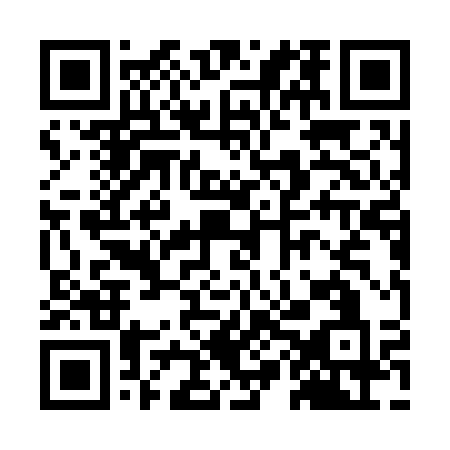 Prayer times for Curral de Vacas, PortugalWed 1 May 2024 - Fri 31 May 2024High Latitude Method: Angle Based RulePrayer Calculation Method: Muslim World LeagueAsar Calculation Method: HanafiPrayer times provided by https://www.salahtimes.comDateDayFajrSunriseDhuhrAsrMaghribIsha1Wed4:376:251:276:238:2810:102Thu4:366:241:266:248:2910:113Fri4:346:231:266:258:3110:134Sat4:326:221:266:258:3210:145Sun4:306:201:266:268:3310:166Mon4:286:191:266:278:3410:187Tue4:266:181:266:278:3510:198Wed4:256:171:266:288:3610:219Thu4:236:161:266:288:3710:2210Fri4:216:141:266:298:3810:2411Sat4:206:131:266:308:3910:2512Sun4:186:121:266:308:4010:2713Mon4:166:111:266:318:4110:2914Tue4:156:101:266:318:4210:3015Wed4:136:091:266:328:4310:3216Thu4:116:081:266:338:4410:3317Fri4:106:071:266:338:4510:3518Sat4:086:061:266:348:4610:3619Sun4:076:061:266:348:4710:3820Mon4:056:051:266:358:4810:3921Tue4:046:041:266:358:4910:4122Wed4:026:031:266:368:5010:4223Thu4:016:021:266:368:5110:4424Fri4:006:021:266:378:5210:4525Sat3:596:011:276:388:5310:4726Sun3:576:001:276:388:5310:4827Mon3:566:001:276:398:5410:4928Tue3:555:591:276:398:5510:5129Wed3:545:581:276:408:5610:5230Thu3:535:581:276:408:5710:5331Fri3:525:571:276:418:5810:54